Перед заполнением настоящей формы необходимо внимательно ознакомиться с Регламентом XVIII МБКФ «Лучезарный Ангел». В Н И М А Н И Е!Сценарии, не соответствующие требованиям Регламента, на Конкурс не принимаются. Сценарии в книжном варианте (формат киноповести) не рассматриваются и на Конкурс не принимаются.Сценарии с многочисленными орфографическими ошибками на Конкурс не принимаются.К участию в Конкурсе принимается только один сценарий одного автора. К участию в Конкурсе принимается только один сценарий альманаха одного автора. В Конкурсе может участвовать один сценарий нескольких авторов (соавторов).Настоящая форма должна быть заполнена на русском языке и отправлена в адрес Кинофестиваля не позднее 31 июля 2021 года.1. СЦЕНАРИЙ1.1. Название сценария __________________1.2.  Год создания  ___________1.3. Страна __________________1.4. Город (населенный пункт) _______________1.5. Количество страниц ___________1.6. Количество знаков (без пробелов)  _____________ 1.7. Сценарий является дебютной работой автора в жанре полнометражного игрового кино (отметить)      □  Да                □  Нет2. ИНФОРМАЦИЯ ОБ АВТОРЕ (ПРАВООБЛАДАТЕЛЕ)2.1. Автор (соавторы) сценария (ФИО полностью): ______________________________2.2. Псевдоним(-ы) __________________2.3. Контакты автора сценария (пункт обязателен для заполнения. Организаторы Кинофестиваля гарантируют, что информация раздела не будет опубликована или передана третьим лицам)Рабочий тел. ___________  Рабочий E-mail _______________Адрес регистрации по местожительству обязательно с индексом: ______________________________2.4. Правообладатель(-ли) сценария (ФИО полностью) _______________________________________ 2.5. Контакты правообладателя (пункт обязателен для заполнения. Организаторы Кинофестиваля гарантируют, что информация раздела не будет опубликована или передана третьим лицам): Рабочий тел. ___________  Рабочий E-mail ___________3. ИНФОРМАЦИЯ ДЛЯ КАТАЛОГА КИНОФЕСТИВАЛЯ3.1. Краткое содержание сценария (не более 500 знаков без пробелов): _____________________ _______________________________________________________________________________________3.2. Краткая творческая биография автора сценария (просим указать дату рождения) (не более 200 знаков без пробелов): ____________________________________________________________________3.3. Другие работы автора, если имеются (не более пяти): ____________________________________4. ДОКУМЕНТАЦИЯ И МАТЕРИАЛЫВ адрес Дирекции Кинофестиваля не позднее 31 июля . на электронную почту Дирекции Кинофестиваля luchangel@mail.ru необходимо направить следующие материалы и документацию только на РУССКОМ ЯЗЫКЕ, в теме письма обязательно указать «КОНКУРС СЦЕНАРИЕВ»: заполненную Анкету-заявку:в виде исходного файла в формате MS Word (для каталога Кинофестиваля),и в виде скана-копии или фото за подписью правообладателя или иного уполномоченного лица;2) сценарий (в формате MS Word) – количество страниц в русском формате не более 75 (или в американском формате не более 90 страниц), с соблюдением следующих требований к оформлению текста:шрифт cтандартный сценарный Courier New, кегль 12 (12pt), межстрочный интервал 1,5, поля обычные;3) синопсис (в формате MS Word) объемом не более 1 страницы; 4) фото автора (соавторов) сценария 1–2 шт. в формате JEPG не менее 1 Mb. 5. СОГЛАСИЕ НА УЧАСТИЕ В КОНКУРСЕ СЦЕНАРИЕВ5.1. Автор(-ы) (правообладатель(-ли) (представитель правообладателя) подтверждает, что правообладатель обладает правами на указанный сценарий.5.2. Сценарий предоставляет автор(-ы) (правообладатель(-ли) сценария (или лицо, уполномоченное правообладателем на основании доверенности) ______________________________________________________________________________________ФИО полностьюи удостоверяет, что обладает правом представлять сценарий на Конкурс сценариев. Автор(-ы) (правообладатель(-ли) сценария дает согласие организаторам Кинофестиваля на участие указанного сценария в Конкурсе и подтверждает, что не отзовет сценарий из Конкурса.5.3. Автор(-ы) (правообладатель(-ли) подтверждаю(-т) использование указанного адреса электронной почты в качестве моей простой электронной подписи в порядке электронного взаимодействия в соответствии с разделом 7 Регламента Кинофестиваля. Подтверждаю, что все документы и материалы, а также иная информация, поступившая с принадлежащего мне указанного адреса электронной почты направлена непосредственно мной. Подтверждаю, что несу ответственность за сохранность конфиденциальности логина и пароля, предоставляющих доступ к учетной записи почтового сервиса указанной мной электронной почты, а также гарантирую наличие у лиц, имеющих доступ к указанной учетной записи, надлежащих полномочий совершать юридически значимые действия от имени соответствующего лица. Признаю юридически обязательными все действия, совершенные с использованием принадлежащего мне указанного адреса электронной почты.5.4. С Регламентом Кинофестиваля «Лучезарный Ангел» и условиями проведения Конкурса сценариев игровых полнометражных фильмов «Доброе кино» в рамках XVIII Международного благотворительного кинофестиваля «Лучезарный Ангел» автор(-ы) (правообладатель(-и) сценария ознакомлен.Я, ____________________________________, подтверждаю, что являюсь автором сценария ________________________________ (указать полное название сценария), мне принадлежат все исключительные авторские права на данный сценарий, и я несу полную ответственность в случае нарушения гл. 4 Гражданского кодекса РФ.Подпись _______________________/________________________________________________/                                                       						                (расшифровка подписи, ФИО полностью)5.5. ВНИМАНИЕ!Все пункты Анкеты-заявки должны быть заполнены в полном объеме и надлежащим образом. В случае невнесения, не полного внесения  данных  в Анкету-заявку или изменения позиций Анкеты-заявки, представленный сценарий не передается на рассмотрение экспертов Отборочной комиссии и к участию в Конкурсе не допускается.Адрес электронной почты Дирекции Международного благотворительного кинофестиваля «Лучезарный Ангел»: luchangel@mail.ru, в теме письма обязательно указать «КОНКУРС СЦЕНАРИЕВ».Адрес в интернете: luchangela.ru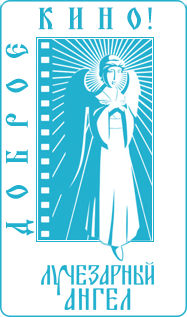 Конкурс сценариев игровых полнометражных фильмов «Доброе кино» в рамкахXVIII Международного благотворительногокинофестиваля «Лучезарный Ангел»АНКЕТА–ЗАЯВКА